Entomology Major Advisement Form
Note: You must clear all pre-registration holds and complete this form before being registered each semester.Name:  								UF ID #: UF E-mail address: 						Alternate E-mail address:Expected graduation date:  Term (circle):   F S SS  Year: Post-Graduation Plans (Graduate or Professional School – what area and where, industry job and field, etc.): Your Specialization (Please circle):Pre-Professional	Basic Science	 Ecotourism	 Biosecurity	 Urban Pest Management           Plant Protection
Term F  S  SSPlease list entomology courses first.  You will only be registered for ENY, ALS, IPM, PLS, and NEM courses during advance registration.  It will be your responsibility to register for other courses during your registration appointment.Note to student: Failure to register for the courses approved by your advisor, or dropping courses without your advisor’s approval may result in cancellation of your registration.Advisor comments: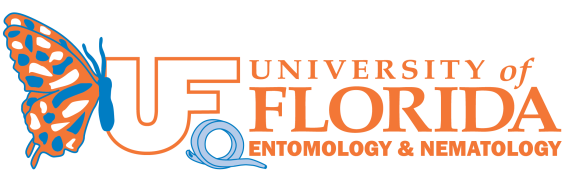 Advisor signature:Student signature:SectionCourse Prefix & NumberCourse NameClass Days &TimeClass LocationAlternative Section 